SIGNATURES										SUPPORTING MATERIALSEmail this form and syllabus to mjenning@fau.edu one week before the University Undergraduate Programs Committee meeting so that materials may be viewed on the UUPC website by committee members prior to the meeting. 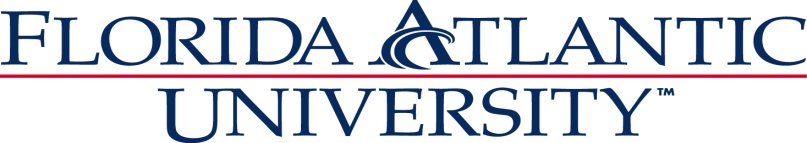 Undergraduate Programs—NEW COURSE PROPOSALUndergraduate Programs—NEW COURSE PROPOSALUndergraduate Programs—NEW COURSE PROPOSALUndergraduate Programs—NEW COURSE PROPOSALUndergraduate Programs—NEW COURSE PROPOSALUndergraduate Programs—NEW COURSE PROPOSALUUPC Approval ________________UFS Approval __________________SCNS Submittal ________________Confirmed _____________________Banner Posted _________________Catalog______________________UUPC Approval ________________UFS Approval __________________SCNS Submittal ________________Confirmed _____________________Banner Posted _________________Catalog______________________Department Name: N/ADepartment Name: N/ADepartment Name: N/ADepartment Name: N/ACollege of: Wilkes Honors CollegeCollege of: Wilkes Honors CollegeCollege of: Wilkes Honors CollegeCollege of: Wilkes Honors CollegeRecommended Course Identification:Prefix   _____ART_____   Course Number __4276_______    Lab Code (L or C) __C___(to obtain a course number, contact mjenning@fau.edu)Complete Course Title Honors Scientific Illustration IIRecommended Course Identification:Prefix   _____ART_____   Course Number __4276_______    Lab Code (L or C) __C___(to obtain a course number, contact mjenning@fau.edu)Complete Course Title Honors Scientific Illustration IIRecommended Course Identification:Prefix   _____ART_____   Course Number __4276_______    Lab Code (L or C) __C___(to obtain a course number, contact mjenning@fau.edu)Complete Course Title Honors Scientific Illustration IIRecommended Course Identification:Prefix   _____ART_____   Course Number __4276_______    Lab Code (L or C) __C___(to obtain a course number, contact mjenning@fau.edu)Complete Course Title Honors Scientific Illustration IIRecommended Course Identification:Prefix   _____ART_____   Course Number __4276_______    Lab Code (L or C) __C___(to obtain a course number, contact mjenning@fau.edu)Complete Course Title Honors Scientific Illustration IIRecommended Course Identification:Prefix   _____ART_____   Course Number __4276_______    Lab Code (L or C) __C___(to obtain a course number, contact mjenning@fau.edu)Complete Course Title Honors Scientific Illustration IIRecommended Course Identification:Prefix   _____ART_____   Course Number __4276_______    Lab Code (L or C) __C___(to obtain a course number, contact mjenning@fau.edu)Complete Course Title Honors Scientific Illustration IIEffective Date(first term course will be offered) ____________________________Credits: 3Textbook Information: Hodges, Elaine R.S. GNSI Handbook of Scientific Illustration. Second Edition. 2003. Wiley Publishers.Textbook Information: Hodges, Elaine R.S. GNSI Handbook of Scientific Illustration. Second Edition. 2003. Wiley Publishers.Textbook Information: Hodges, Elaine R.S. GNSI Handbook of Scientific Illustration. Second Edition. 2003. Wiley Publishers.Textbook Information: Hodges, Elaine R.S. GNSI Handbook of Scientific Illustration. Second Edition. 2003. Wiley Publishers.Textbook Information: Hodges, Elaine R.S. GNSI Handbook of Scientific Illustration. Second Edition. 2003. Wiley Publishers.Textbook Information: Hodges, Elaine R.S. GNSI Handbook of Scientific Illustration. Second Edition. 2003. Wiley Publishers.Textbook Information: Hodges, Elaine R.S. GNSI Handbook of Scientific Illustration. Second Edition. 2003. Wiley Publishers.Grading (Select only one grading option):  Regular  __X__             Pass/Fail  ______          Satisfactory/Unsatisfactory ______ Grading (Select only one grading option):  Regular  __X__             Pass/Fail  ______          Satisfactory/Unsatisfactory ______ Grading (Select only one grading option):  Regular  __X__             Pass/Fail  ______          Satisfactory/Unsatisfactory ______ Grading (Select only one grading option):  Regular  __X__             Pass/Fail  ______          Satisfactory/Unsatisfactory ______ Grading (Select only one grading option):  Regular  __X__             Pass/Fail  ______          Satisfactory/Unsatisfactory ______ Grading (Select only one grading option):  Regular  __X__             Pass/Fail  ______          Satisfactory/Unsatisfactory ______ Grading (Select only one grading option):  Regular  __X__             Pass/Fail  ______          Satisfactory/Unsatisfactory ______ Grading (Select only one grading option):  Regular  __X__             Pass/Fail  ______          Satisfactory/Unsatisfactory ______ Course Description, no more than 3 lines: Honors Scientific Illustration II is a course designed for students interested in depicting in rich and precise detail mammals and aquatic life. Using traditional media (graphite, watercolor, gouache, acrylic, ink) computer software (Adobe Illustrator, Photoshop, Corel Paint, etc) and other digital technology (camera & video) students accurately illustrate, paint, digitally capture or/ and photograph fish, birds, amphibians, reptiles and other mammals.Course Description, no more than 3 lines: Honors Scientific Illustration II is a course designed for students interested in depicting in rich and precise detail mammals and aquatic life. Using traditional media (graphite, watercolor, gouache, acrylic, ink) computer software (Adobe Illustrator, Photoshop, Corel Paint, etc) and other digital technology (camera & video) students accurately illustrate, paint, digitally capture or/ and photograph fish, birds, amphibians, reptiles and other mammals.Course Description, no more than 3 lines: Honors Scientific Illustration II is a course designed for students interested in depicting in rich and precise detail mammals and aquatic life. Using traditional media (graphite, watercolor, gouache, acrylic, ink) computer software (Adobe Illustrator, Photoshop, Corel Paint, etc) and other digital technology (camera & video) students accurately illustrate, paint, digitally capture or/ and photograph fish, birds, amphibians, reptiles and other mammals.Course Description, no more than 3 lines: Honors Scientific Illustration II is a course designed for students interested in depicting in rich and precise detail mammals and aquatic life. Using traditional media (graphite, watercolor, gouache, acrylic, ink) computer software (Adobe Illustrator, Photoshop, Corel Paint, etc) and other digital technology (camera & video) students accurately illustrate, paint, digitally capture or/ and photograph fish, birds, amphibians, reptiles and other mammals.Course Description, no more than 3 lines: Honors Scientific Illustration II is a course designed for students interested in depicting in rich and precise detail mammals and aquatic life. Using traditional media (graphite, watercolor, gouache, acrylic, ink) computer software (Adobe Illustrator, Photoshop, Corel Paint, etc) and other digital technology (camera & video) students accurately illustrate, paint, digitally capture or/ and photograph fish, birds, amphibians, reptiles and other mammals.Course Description, no more than 3 lines: Honors Scientific Illustration II is a course designed for students interested in depicting in rich and precise detail mammals and aquatic life. Using traditional media (graphite, watercolor, gouache, acrylic, ink) computer software (Adobe Illustrator, Photoshop, Corel Paint, etc) and other digital technology (camera & video) students accurately illustrate, paint, digitally capture or/ and photograph fish, birds, amphibians, reptiles and other mammals.Course Description, no more than 3 lines: Honors Scientific Illustration II is a course designed for students interested in depicting in rich and precise detail mammals and aquatic life. Using traditional media (graphite, watercolor, gouache, acrylic, ink) computer software (Adobe Illustrator, Photoshop, Corel Paint, etc) and other digital technology (camera & video) students accurately illustrate, paint, digitally capture or/ and photograph fish, birds, amphibians, reptiles and other mammals.Course Description, no more than 3 lines: Honors Scientific Illustration II is a course designed for students interested in depicting in rich and precise detail mammals and aquatic life. Using traditional media (graphite, watercolor, gouache, acrylic, ink) computer software (Adobe Illustrator, Photoshop, Corel Paint, etc) and other digital technology (camera & video) students accurately illustrate, paint, digitally capture or/ and photograph fish, birds, amphibians, reptiles and other mammals.Prerequisites w/minimum grade: Art 1300C, Art 2540C or permission of instructorPrerequisites w/minimum grade: Art 1300C, Art 2540C or permission of instructorCorequisites:Corequisites:Corequisites:Other Registration Controls (Major, College, Level): Transdisicplinary Visual Arts, Medical HumanitiesOther Registration Controls (Major, College, Level): Transdisicplinary Visual Arts, Medical HumanitiesOther Registration Controls (Major, College, Level): Transdisicplinary Visual Arts, Medical HumanitiesPrerequisites, Corequisites & Registration Controls shown above will be enforced for all course sections. default minimum grade is d-Prerequisites, Corequisites & Registration Controls shown above will be enforced for all course sections. default minimum grade is d-Prerequisites, Corequisites & Registration Controls shown above will be enforced for all course sections. default minimum grade is d-Prerequisites, Corequisites & Registration Controls shown above will be enforced for all course sections. default minimum grade is d-Prerequisites, Corequisites & Registration Controls shown above will be enforced for all course sections. default minimum grade is d-Prerequisites, Corequisites & Registration Controls shown above will be enforced for all course sections. default minimum grade is d-Prerequisites, Corequisites & Registration Controls shown above will be enforced for all course sections. default minimum grade is d-Prerequisites, Corequisites & Registration Controls shown above will be enforced for all course sections. default minimum grade is d-Minimum qualifications needed to teach this course: MFAMinimum qualifications needed to teach this course: MFAMinimum qualifications needed to teach this course: MFAMinimum qualifications needed to teach this course: MFAMinimum qualifications needed to teach this course: MFAMinimum qualifications needed to teach this course: MFAMinimum qualifications needed to teach this course: MFAMinimum qualifications needed to teach this course: MFA  WAC/Gordon Rule Course?       Yes If yes, syllabus with WAC/GR criteria clearly indicated must be attached. For GR & WAC guidelines, go to: http://www.fau.edu/WAC/        No  X  WAC/Gordon Rule Course?       Yes If yes, syllabus with WAC/GR criteria clearly indicated must be attached. For GR & WAC guidelines, go to: http://www.fau.edu/WAC/        No  X  WAC/Gordon Rule Course?       Yes If yes, syllabus with WAC/GR criteria clearly indicated must be attached. For GR & WAC guidelines, go to: http://www.fau.edu/WAC/        No  XOther departments, colleges that might be affected by the new course must be consulted.List entities that have been consulted and attach written comments from each. Other departments, colleges that might be affected by the new course must be consulted.List entities that have been consulted and attach written comments from each. Other departments, colleges that might be affected by the new course must be consulted.List entities that have been consulted and attach written comments from each. Other departments, colleges that might be affected by the new course must be consulted.List entities that have been consulted and attach written comments from each. Other departments, colleges that might be affected by the new course must be consulted.List entities that have been consulted and attach written comments from each. 
Dorotha Lemeh, Associate Professor 
dlemeh@fau.edu, 799-8019_Faculty Contact, Email,Complete Phone Number
Dorotha Lemeh, Associate Professor 
dlemeh@fau.edu, 799-8019_Faculty Contact, Email,Complete Phone Number
Dorotha Lemeh, Associate Professor 
dlemeh@fau.edu, 799-8019_Faculty Contact, Email,Complete Phone NumberGeneral Education Requirement (X in front of selection):		___ Written Communication	___ Society/Human Behavior
	___ Mathematics/Quant. Reas.	___ Global Citizenship
	___ Science/Natural World	___ Creative Expression
	__X_ Not Applicable	
Courses seeking to fulfill a General Education requirement must be accompanied by the appropriate General Education Course Approval Request http://www.fau.edu/deanugstudies/GeneralEdCourseApprovalRequests.php. General Education Requirement (X in front of selection):		___ Written Communication	___ Society/Human Behavior
	___ Mathematics/Quant. Reas.	___ Global Citizenship
	___ Science/Natural World	___ Creative Expression
	__X_ Not Applicable	
Courses seeking to fulfill a General Education requirement must be accompanied by the appropriate General Education Course Approval Request http://www.fau.edu/deanugstudies/GeneralEdCourseApprovalRequests.php. General Education Requirement (X in front of selection):		___ Written Communication	___ Society/Human Behavior
	___ Mathematics/Quant. Reas.	___ Global Citizenship
	___ Science/Natural World	___ Creative Expression
	__X_ Not Applicable	
Courses seeking to fulfill a General Education requirement must be accompanied by the appropriate General Education Course Approval Request http://www.fau.edu/deanugstudies/GeneralEdCourseApprovalRequests.php. General Education Requirement (X in front of selection):		___ Written Communication	___ Society/Human Behavior
	___ Mathematics/Quant. Reas.	___ Global Citizenship
	___ Science/Natural World	___ Creative Expression
	__X_ Not Applicable	
Courses seeking to fulfill a General Education requirement must be accompanied by the appropriate General Education Course Approval Request http://www.fau.edu/deanugstudies/GeneralEdCourseApprovalRequests.php. General Education Requirement (X in front of selection):		___ Written Communication	___ Society/Human Behavior
	___ Mathematics/Quant. Reas.	___ Global Citizenship
	___ Science/Natural World	___ Creative Expression
	__X_ Not Applicable	
Courses seeking to fulfill a General Education requirement must be accompanied by the appropriate General Education Course Approval Request http://www.fau.edu/deanugstudies/GeneralEdCourseApprovalRequests.php. Approved by:Date:Syllabus—must include all details as shown in the UUPC Guidelines.Written Consent—required from all departments affected.Go to: www.fau.edu/academic/registrar/UUPCinfo/to download this form and guidelines to fill out the form.Department Chair: _______________________________________________________Syllabus—must include all details as shown in the UUPC Guidelines.Written Consent—required from all departments affected.Go to: www.fau.edu/academic/registrar/UUPCinfo/to download this form and guidelines to fill out the form.College Curriculum Chair: _________________________________________________Syllabus—must include all details as shown in the UUPC Guidelines.Written Consent—required from all departments affected.Go to: www.fau.edu/academic/registrar/UUPCinfo/to download this form and guidelines to fill out the form.College Dean: __________________________________________________________Syllabus—must include all details as shown in the UUPC Guidelines.Written Consent—required from all departments affected.Go to: www.fau.edu/academic/registrar/UUPCinfo/to download this form and guidelines to fill out the form.UUPC Chair: ___________________________________________________________Syllabus—must include all details as shown in the UUPC Guidelines.Written Consent—required from all departments affected.Go to: www.fau.edu/academic/registrar/UUPCinfo/to download this form and guidelines to fill out the form.Provost: _______________________________________________________________Syllabus—must include all details as shown in the UUPC Guidelines.Written Consent—required from all departments affected.Go to: www.fau.edu/academic/registrar/UUPCinfo/to download this form and guidelines to fill out the form.